CriticalMajorMinorGUIDANCE NOTES FOR CLIENTS ON THE REQUIREMENTS FOR SUBMISSION OF CORRECTIVE ACTIONS IN RESPONSE TO NON-CONFORMITIES – BRC GLOBAL STANDARD – STORAGE & DISTRIBUTION ISSUE 4.The following notes are designed to assist clients in preparing their response to any non-conformities raised during the course of Audits, and to prescribe the manner in which corrective actions must be submitted. Reference has been made to the Audit Protocol in Issue 4 of the BRC GLOBAL STANDARD FOR Storage & Distribution. CORRECTIVE ACTIONS: ESSENTIAL GUIDELINES1. You have 28 DAYS from the date of the audit to submit any completed corrective actions to us. You have 90 Days if this is your 1st S & D Audit.2. Corrective actions must be definitive and we must see evidence that they are being carried out. For example this means that if you create a form to be completed by your staff such as a QC or QA form then we must see a copy that has been completed, not a blank form. It is important that we see evidence for each corrective action. This can be a document, a photograph, a video clip etc.3. It is preferable that you submit corrective actions evidence electronically by email along with this form. Please also send this form in WORD format if possible. Send the evidence as separate files, not embedded in this document and please ensure that your file attachments are not too large such that they do not send easily. As a guide you should not attach more than 10 MB so please make sure that all the attachments are relevant material.Add rows to the tables if necessary.Send to magda@micron2.com 4. Please complete the form above to record your corrective action and your evidence. We must have an explanation of what you have done. Just sending in the evidence will not be enough. It would also be helpful if you can reference (Clause No.) the evidence provided to the non-conformity. 5. Please send in your corrective actions together at one time when you have completed them all.6. Do not use the columns headed “Date Reviewed” and “Reviewed by”, they are for our (Micron2) use.If satisfactory evidence is not provided within 28 calendar days (or 90 Days if this is your 1st S & D) of the audit, certification will not be granted, and a further full audit will be required.Critical Non-Conformities or a combination of non-conformities resulting in non-certification.In some circumstances the number or severity of non-conformities raised will prevent certification. These are:One or more critical non-conformances raised;and/or3 or more major non-conformities.and/or      31 or more minor non-conformities and/orOne major and 25 or more minor non-conformities      And/or2 major and 17 or more minor non-conformitiesFollowing review of the non-conformities by the certification body confirms that a certificate cannot be awarded, then a full re-audit of the site will be required.Where this occurs at a certificated site, certification will be immediately withdrawn.Note: Details of the limits for certification can be found in the Global Standard for Storage & Distribution Issue 4, Table 2 (page 104).Major and Minor Non-Conformities – No Certificate can be issued until correction of the non-conformities has been demonstrated, either permanently or via a temporary solution acceptable to Micron2.Returning to SiteClose out of non-conformities can be achieved either by the submission of objective evidence e.g. updated procedures, records, photographs or invoices for work undertaken, or by a further on-site visit by Micron2.Where the number and level of non-conformities would result in a “no certificate issued” being awarded a full re-audit would normally be expected to take place not less than 3 months after the initial audit to enable you to rectify the non-conformities and establish stable record keeping.If there are any queries with respect to your submission or further details are required, we will notify you, normally by email.We hope that the above information is helpful, but please feel free to contact us if we can be of any assistance, or if you need any clarification. BRC Global Standard for Storage & Distribution Issue 4Audit Non Conformity / Corrective Action SummaryComplete and email to: magda@micron2.com with your evidence within 28 DAYS (90 x 1st Audit) of Audit Date which will be 00 / 00 / 21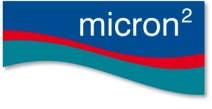 See guidance notes on how to complete at end of form.BRC Global Standard for Storage & Distribution Issue 4Audit Non Conformity / Corrective Action SummaryComplete and email to: magda@micron2.com with your evidence within 28 DAYS (90 x 1st Audit) of Audit Date which will be 00 / 00 / 21See guidance notes on how to complete at end of form.BRC Global Standard for Storage & Distribution Issue 4Audit Non Conformity / Corrective Action SummaryComplete and email to: magda@micron2.com with your evidence within 28 DAYS (90 x 1st Audit) of Audit Date which will be 00 / 00 / 21See guidance notes on how to complete at end of form.BRC Global Standard for Storage & Distribution Issue 4Audit Non Conformity / Corrective Action SummaryComplete and email to: magda@micron2.com with your evidence within 28 DAYS (90 x 1st Audit) of Audit Date which will be 00 / 00 / 21See guidance notes on how to complete at end of form.BRC Global Standard for Storage & Distribution Issue 4Audit Non Conformity / Corrective Action SummaryComplete and email to: magda@micron2.com with your evidence within 28 DAYS (90 x 1st Audit) of Audit Date which will be 00 / 00 / 21See guidance notes on how to complete at end of form.Company NameAudit DateAudit Date00 / 00 / 2021Site AddressDay 1:DateStart TimeFinish TimeDay 2:DateStart TimeFinish TimeContact NameDate Contact Signature*Auditor SignatureDate